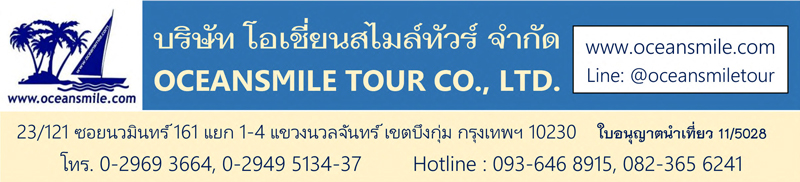 [XI-AN652-AP] : ซีอาน สุสานทหารจิ๋นซี ถ้ำน้ำแข็งหมื่นปี บ้านกวนอูลั่วหยาง ถ้ำหลงเหมิน วัดเส้าหลิน เจดีย์ห่านป่าใหญ่ โชว์เส้นทางสายไหม• เส้นทาง ซีอาน ยุนเฉิง ถ้ำน้ำแข็งหมื่นปี ซานเหมินเซีย ลั่วหยาง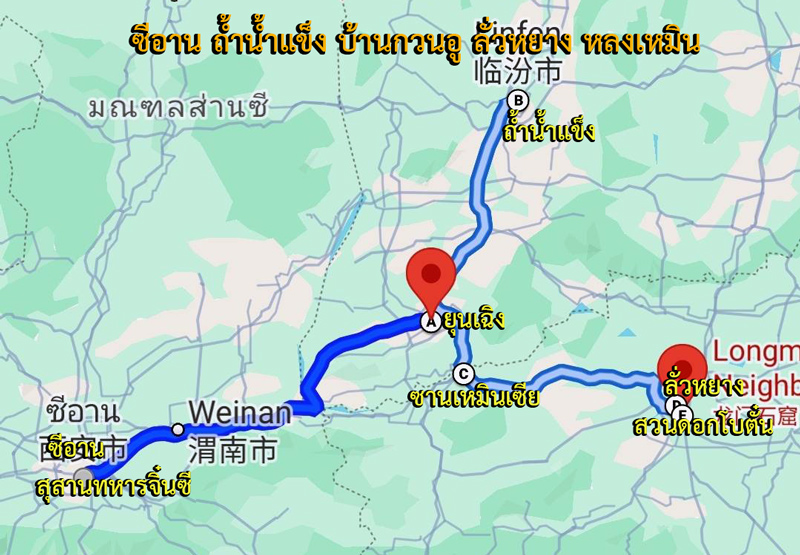 • Premium Trip (No Shop – พัก 5 ดาว)• เที่ยวครบ 2 เมือง ซีอาน ลั่วหยาง เมืองหลวงจีนใสมัยโบราณ• ชม ถ้ำน้ำแช็งหมื่นปี ชมความงามของหินงอกหินย้อยคล้ายคริสตัลและหิมะสีขาว• ชม สุสานทหารจิ๋นซี อันยิ่งใหญ่ และ ถ้ำผาหลงเหมิน มรดกโลก• ชม วัดเส้าหลิน วัดพุทธนิกายมหายานอันโด่งดัง• ชม บ้านเกิดกวนอู เทพเจ้าแห่งความซื่อสัตย์และโชคลาภ• ชม โชว์เส้นทางสายไหม โชว์เส้นทางการค้าโบราณจากซีอานไปยังยุโรป• อาหารดี - โรงแรมระดับ 5 ดาว - ไม่ลงร้านช้อปร้านยา มีเวลาเที่ยวเต็มที่วันแรก : สนามบินดอนเมือง – ซีอาน14.00 น. 	พร้อมกันที่ สนามบินดอนเมือง อาคารผู้โดยสารชั้น 3 ประตู 1 สายการบินแอร์เอเชีย เจ้าหน้าที่คอยให้การต้อนรับและอำนวยความสะดวกในการเดินทาง16.40 น. 	ออกเดินทางสู่ เมืองซีอาน โดยสายการบินแอร์เอเชีย เที่ยวบินที่ FD58821.35 น. 	ถึง Xi'an Xianyang Airport (XIY) เมืองซีอานเมืองหลวงของมณฑลส่านซี ตั้งอยู่ในหุบเขาที่มีแม่น้ำเว่ยไหลผ่าน มีประวัติศาสตร์ยาวนานกว่า 3,000 ปี ได้ถูกสถาปนาเป็นราชธานีในนาม “นครฉางอาน” เคยเป็นนครหลวงในสมัยต่างๆ รวมทั้งสิ้น 13 ราชวงศ์ ซีอานได้เป็นศูนย์กลางการติดต่อทางเศรษฐกิจและวัฒนธรรมระหว่างจีนกับประเทศต่างๆ ทั่วโลก เป็นจุดเริ่มต้นของเส้นทางสายไหมอันเลื่องชื่อ หลังผ่านพิธีการตรวจคนเข้าเมืองแล้ว นำท่านเข้าที่พัก (พัก Delta By Marriott Xi'an หรือระดับ 5 ดาว)วันที่สอง : สุสานทหารดินเผาจิ๋นซี – เมืองยุนเฉิง - บ้านเกิดกวนอู – ศาลเจ้ากวนอู07.00 น.	บริการอาหารเช้าที่โรงแรม (1) หลังอาหารนำท่านเข้าชม สุสานทหารดินเผาจักรพรรดิจิ๋นซี ใช้แรงงานในการสร้างถึง 4 แสนคน เวลาสร้างนานถึง 37 ปี ถูกสร้างในสมัยจักรพรรดิจิ๋นซีผู้เป็นปฐมกษัตริย์ของราชวงศ์ชิน สุสานทหารหุ่นแห่งนี้ชาวนาจีนได้ขุดค้นพบในปี ค.ศ. 1974 เป็นจำนวนกว่า 7,000 ตัวนับเป็นสุสานใต้ดินที่ใหญ่ที่สุดในโลก ถูกประกาศให้เป็นมรดกโลกในปี คศ.1979 (รวมรถกอล์ฟนำเที่ยว)12.00 น.	บริการอาหารกลางวันที่ภัตตาคาร (2) หลังอาหารนำท่านเดินทางสู่ เมืองยุนเฉิง บ้านเกิดของกวนอู (ใช้เลาประมาณ 2.40 ชม.) มีรูปปั้นกวนอูยืนเด่นสง่า นำท่านเที่ยวชม ศาลเจ้ากวนอู ถือเป็นศาลเจ้ากวนอูแห่งแรกเป็นบ้านเกิดของกวนอู เล่ากันว่าศาลเจ้าแห่งนี้ได้สร้างโดยญาติพี่น้องของกวนอูได้สร้างขึ้นภายในศาลเจ้าแห่งนี้จะประกอบด้วยศาลเจ้า 3 ส่วนด้วยกัน ศาลเจ้ากวนอู ศาลเจ้าภรรยากวนอู่ และศาลเจ้าต้นตระกูลกวนอูศาลเจ้าแห่งนี้ยังมีต้นสนโบราณอายุกว่า 1,000 ปี ได้แก่ต้นสนมังกรและต้นสนเสือ19.00 น.	บริการอาหารค่ำที่ภัตตาคาร (3) หลังอาหารพักผ่อน (พัก Novotel Yunhceng Hotel หรือระดับ 5 ดาว)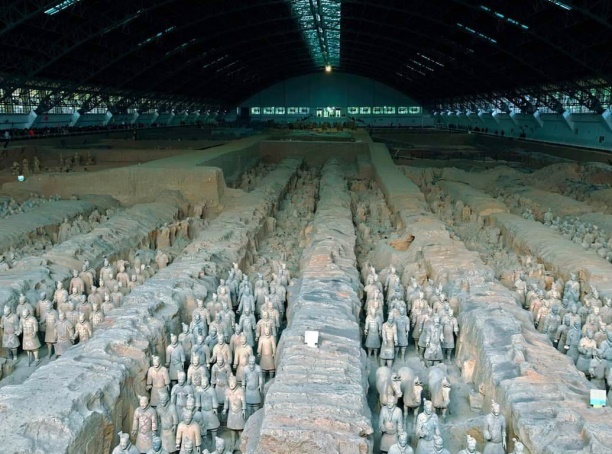 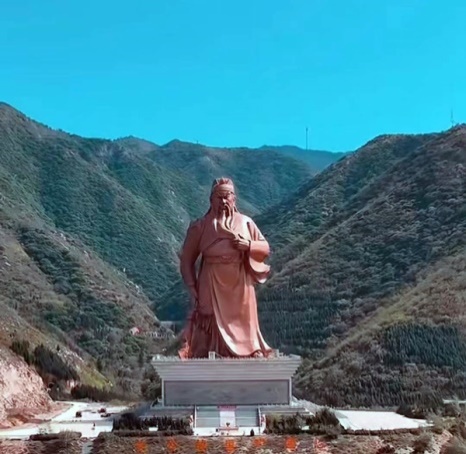 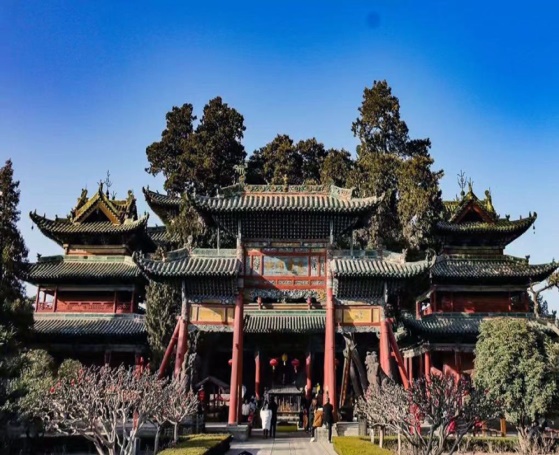 วันที่สาม : อุทยานหวินชิวซาน - หมู่บ้านโบราฌถ่าร์เอ่อป๋อ - ถ้ำน้ำแข็งหมื่นปี – เมืองซานเหมินเซีย07.00 น.	บริการอาหารเช้าที่โรงแรม (4) หลังอาหารนำท่านเดินทางสู่ อุทยานหวินชิวซาน (ใช้เวลาประมาณ 2 ชม.) นำท่านเที่ยวชม หมู่บ้านโบราฌถ่าร์เอ่อป๋อ หมู่บ้านโบราณเล็กๆ ในภูเขาหวินชิวซาน ที่ได้อนุรักษณ์ไว้เป็นอย่างดี ชม การแสดงประเพณีพื้นบ้าน ที่จัดแสดงให้ต้อนรับนักท่องเที่ยว ถ่ายรูปกับหมู่บ้านโบราณและวิวทิวทัศน์สวยๆ12.00 น.	บริการอาหารกลางวันที่ภัตตาคารในหมู่บ้าน (5) หลังอาหารนำท่านเที่ยวชม ถ้ำน้ำแช็งหมื่นปี ชมความงามของหินงอกหินย้อยเกาะผนังถ้ำคล้ายคริสตัลและหิมะสีขาวสวยงามราวอัญมณีสวยงามมาก จากนั้นนำท่านออกเดินทางสู่ เมืองซานเหมินเซีย19.00 น.	บริการอาหารค่ำที่ภัตตาคาร (6) หลังอาหารพักผ่อน (พัก Swan Inter Hotel หรือระดับ 5 ดาว)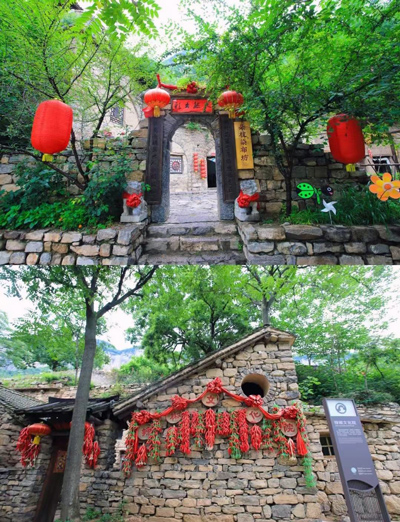 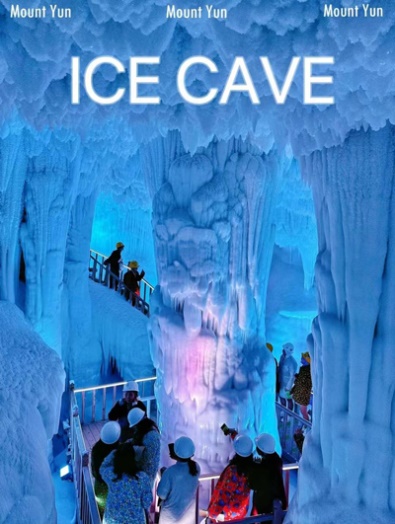 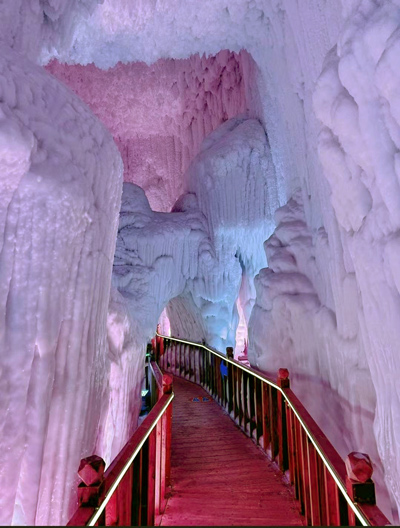 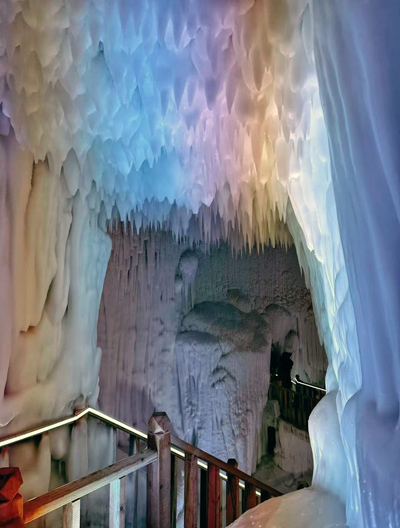 วันที่สี่ : เมืองซานเหมินเซีย - บ้านใต้ดินซานโจว - เมืองลั่วหยาง – ถ้ำผาหลงเหมิน – สุสานกวนอู07.00 น.	บริการอาหารเช้าที่โรงแรม (7) หลังอาหารนำท่านชม บ้านใต้ดินซานโจว มีประวัติศาสตร์ยาวนานกว่าสี่พันปี ในปี 2016 ได้รับรางวัลหมู่บ้านพักผ่อนที่สวยที่สุดในประเทศจีน ในปี 2017 ได้รับรางวัลสถานที่ท่องเที่ยวระดับ 4A ในปี 2023 ได้รับการจัดอันดับให้เป็นสถานที่พักผ่อนตากอากาศระดับชาติ นับว่าเป็นเรื่องราวที่หลายคนเห็นแล้วต่างก็ทึ่งในความแปลกของหมู่บ้านแห่งนี้อย่างมาก ปัจจุบันยังมีชาวบ้านอยู่อาศัยกันจริงๆ ซึ่งแต่ละบ้านนั้นจะมีการตกแต่งที่แตกต่างกันออกไป จากนั้นนำท่านออกเดินทางสู่ เมืองลั่วหยาง12.00 น.	บริการอาหารกลางวันที่ภัตตาคาร (8) หลังอาหารนำท่านเดินทางชม ถ้ำผาหลงเหมิน (ถ้ำหินประตูมังกร) เป็นกลุ่มถ้ำบนหน้าผา อยู่ห่างจากเมืองลั่วหยาง 12 กิโลเมตร มีภูเขาเซียงซานทางทิศตะวันออกและภูเขาหลงเหมิน ทางทิศตะวันตก มีแม่น้ำอี๋สุ่ยไหลผ่านตรงกลาง มองดูเสมือนประตูที่มีมังกรโลดแล่นขนาบอยู่ จึงได้ชื่อว่า หลงเหมิน คือ ประตูมังกร จัดว่าเป็น 1 ใน 3 แหล่งปฏิมากรรมโบราณที่มีชื่อเสียงที่สุดในจีน ถ้ำหินหลงเหมิน มีอายุราว 1,500 ปี เริ่มก่อสร้างในรัชสมัยเว่ยเหนือ จนถึงยุคราชวงค์ถังและซ่ง ปัจจุบันยังคงหลงเหลือถ้ำผาแกะสลักอยู่จำนวน 2,100 กว่าคูหา มีพระพุทธรูปสลักมากกว่า 100,000 องค์ องค์ใหญ่สูงสุด 17 เมตร องค์เล็กสุดเพียงแค่ 2 ซ.ม. ถ้ำผาหลงเหมินได้รับลงทะเบียนเป็นมรดกโลกเมื่อปี พ.ศ. 2543 (รวมรถกอลฟ์นำเที่ยว) จากนั้นนำท่านเที่ยวชม สุสานกวนอู เป็นที่ฝังศีรษะของกวนอู เทพเจ้าแห่งความซื่อสัตย์และโชคลาภ เป็น 1 ใน 3 ของศาลเจ้ากวนอูที่คนจีนนิยมเดินทางมากราบไหว้มากที่สุด19.00 น.	บริการอาหารค่ำที่ภัตตาคาร (9) หลังอาหารพักผ่อน (พัก Ramada Hotel หรือระดับ 5 ดาว)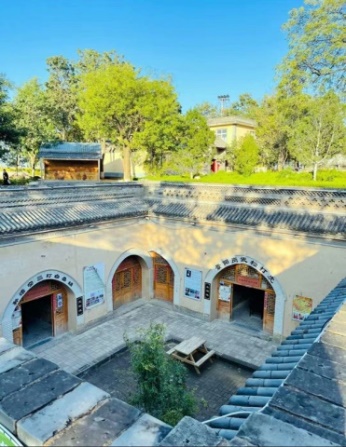 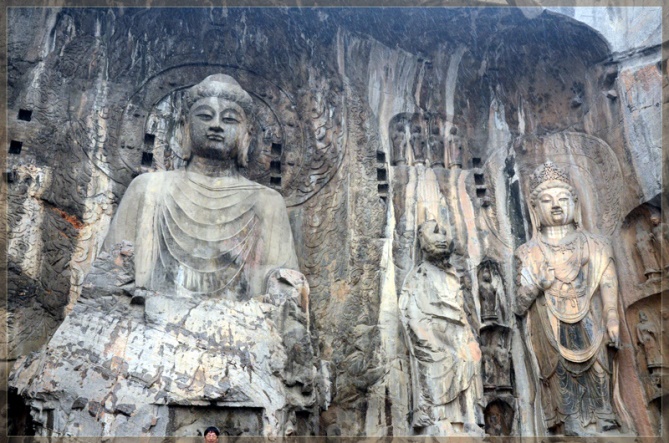 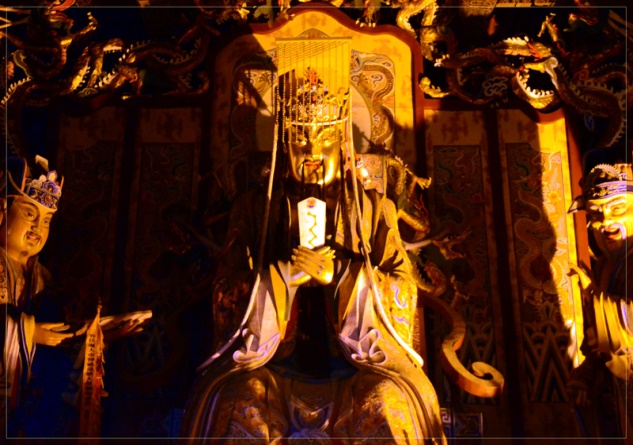 วันที่ห้า : วัดเส้าหลิน – นั่งรถไฟความเร็วสูง – ซีอาน จัตุรัสหอกลอง ตลาดมุสลิม07.00 น.	บริการอาหารเช้าที่โรงแรม (10) หลังอาหารนำท่านเที่ยวชม วัดเส้าหลิน เป็นวัดพุทธนิกายมหายานในประเทศจีนที่มีอยู่จริง มีชื่อเสียงอย่างมากเนื่องจากปรากฏในนิยายกำลังภายในหลายเรื่อง โดยเฉพาะในผลงานของกิมย้ง วัดเส้าหลิน ตั้งอยู่ทางทิศตะวันตกของเทือกเขาซงซาน เมืองซานซี มณฑลเหอหนาน ก่อตั้งโดยภิกษุชาวอินเดียนามว่า “พระโพธิธรรม” ซึ่งเป็นผู้นำพุทธศาสนานิกายเซน เข้ามาของการฝึกฝนศิลปะการป้องกันตัว ที่รู้จักกันในนาม “กังฟูเส้าหลิน” นำชมสิ่งสำคัญในวัดเส้าหลินอันได้แก่ วิหารสหัสพุทธ สถานที่ประดิษฐานปฏิมากรรมรูปพระพุทธเจ้าในอดีต ปัจจุบัน และอนาคต รวม 1,000 องค์ นำท่านชม ป่าเจดีย์ หรือ ถ่าหลิน ที่มีหมู่เจดีย์กว่า 200 องค์ ซึ่งเป็นสถานที่บรรจุอัฐิของอดีตเจ้าอาวาสของวัดเส้าหลิน จากนั้นนำท่านชม การแสดงกังฟู ที่มีการสืบทอดและมีการจัดแสดงให้นักท่องเที่ยวได้ชม (รวมรถกอลฟ์นำเที่ยว)12.00 น.	บริการอาหารกลางวันที่ภัตตาคาร (11) หลังอาหารนำท่าน นั่งรถไฟความเร็วสูง ออกเดินทางกลับเมืองซีอาน ให้ท่านช้อปปิ้งของฝากที่ จัตุรัสหอกลอง และ ตลาดมุสลิม ซึ่งมีร้านของฝากของที่ระลึกมากมาย19.00 น.	บริการอาหารค่ำที่ภัตตาคาร (12) เมนูพิเศษ เกี้ยวซีอาน อาหารขึ้นชื่อของซีอาน หลังอาหารพักผ่อน (พัก Delta By Marriott Xi'an หรือระดับ 5 ดาว)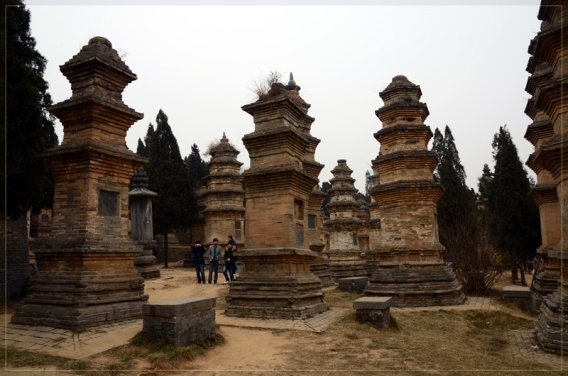 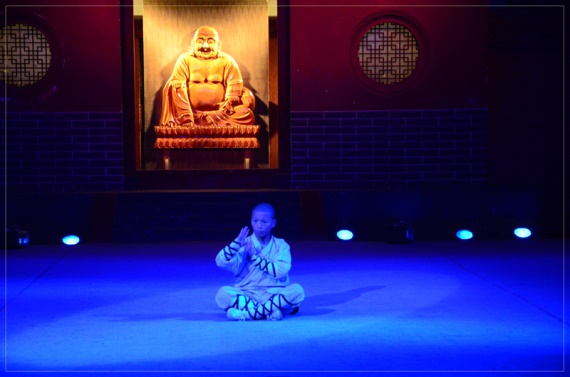 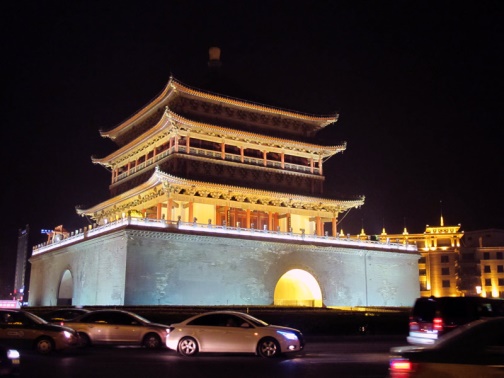 วันที่หก : วัดลามะกว่างเหริน – โชว์เส้นทางสายไหม - เจดีย์ห่านป่าใหญ่ ถนนวัฒนธรรมราชวงศ์ถัง 07.00 น.	บริการอาหารเช้าที่โรงแรม (13) หลังอาหารท่านชม วัดลามะกว่างเหริน วัดลามะพระพุทธศาสนาแบบทิเบตเพียงแห่งเดียวในซีอานสร้างขึ้นเมื่อ ค.ศ. 1705 ครั้งคังซีฮ่องเต้ เสด็จเยือนนครซีอานและมีความเห็นว่าควรสร้างที่พักสำหรับลามะผู้ใหญ่จากทิเบตที่ต้องเดินทางผ่านเมืองซีอานเพื่อเข้าวังหลวงปักกิ่ง จากนั้นนำท่านชม โชว์เส้นทางสายไหม โชว์ที่บอกเล่าเรื่องราวเส้นทางการค้าโบราณจากนครฉางอาน (ซีอาน) ไปยังอินเดีย เปอร์เซีย ยุโรปและคาบสมุทรอาหรับ สัมผัสกับความอลังการตื่นตาตื่นใจและระบบแสงสีเสียงภายในโรงละครที่ยิ่งใหญ่12.00 น.	บริการอาหารกลางวันที่ภัตตาคาร (14) หลังอาหารนำท่านเที่ยวชม วัดฉือเอิน ซึ่งเป็นที่ตั้งของ เจดีย์ห่านป่าใหญ่ วัดนี้เคยเป็นอารามหลวงที่สร้างขึ้นโดยฮ่องเต้ถังเกาจงเพื่อตอบแทนคุณมารดา หลังจากสร้างเสร็จได้นิมนต์พระถังซัมจั๋ง มาเป็นเจ้าอาวาสและแปลพระคัมภีร์พระไตรปิฎกที่นำมาจากอินเดีย พระถังซัมจั๋งได้เป็นผู้ออกแบบและร่วมสร้างเจดีย์ห่านป่า ขึ้นเพื่อเก็บพระไตรปิฎก ลักษณะของเจดีย์จะคล้ายแบบอินเดีย มี 7 ชั้น สูง 64.7 เมตร ในสมัยก่อนจะสร้างเจดีย์ด้วยดินทั้งหมด จากนั้นนำท่านช้อปปิ้งที่ ถนนวัฒนธรรมราชวงศ์ถัง ที่มีร้านของฝากมากมายตกแต่งร้านด้วยแสงสีแสงไฟอลังการแบบจีนย้อนยุคโบราณสวยงามมาก19.00 น.   	บริการอาหารค่ำที่ภัตตาคาร (15) หลังอาหารนำท่านเดินทางสู่ สนามบินเมืองซีอาน22.50 น. 	ออกเดินทางกลับสู่กรุงเทพฯ โดยสายการบิน แอร์เอเชีย เที่ยวบินที่ FD58901.45 น. 	ถึง สนามบินดอนเมือง โดยสวัสดิภาพ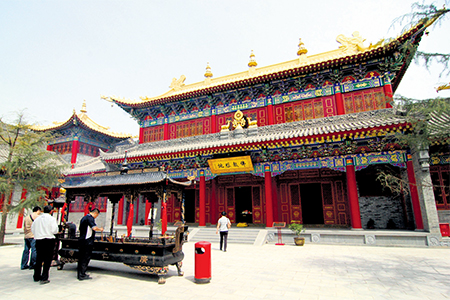 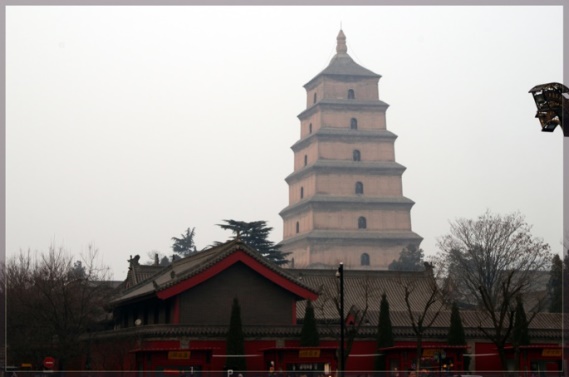 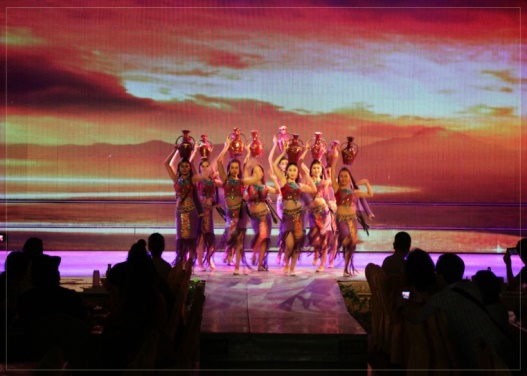 • การเดินทาง1.กระเป๋าเดินทาง แนะนำแบบกระเป๋าล้อลาก ใบไม่ใหญ่มาก เพื่อสะดวกในการเดินทาง2.การเดินทางเน้นนั่งรถไฟความเร็วสูงเพื่อประหยัดเวลาในการเดินทาง แต่จะเหนื่อยกับการลากกระเป๋าขึ้น-ลงรถไฟ• ค่าบริการนี้รวม1.ค่าโรงแรมที่พัก 5 คืน (พักห้องละ 2 ท่าน ระดับ 4 ดาว)2.ค่าอาหารทุกมื้อพร้อมอาหารว่างและเครื่องดื่ม3.ค่ารถปรับอากาศนำเที่ยว4.ค่าประกันอุบัติเหตุ วงเงินค่ารักษา 500,000.- / เสียชีวิต 1,000,000.-บาท (ตามเงื่อนไขกรมธรรม์ประกันอุบัติเหตุแบบกลุ่ม)5.ค่าธรรมเนียมเข้าชมสถานที่ต่างๆ6.ไกด์จีน รับ-ส่งที่สนามบิน (พูดไทยหรืออังกฤษ)• หมายเหตุ1.ค่าตั๋วเครื่องบินตามรายการระบุในรายการทัวร์2.ค่าทิปมัคคุเทศก์จีนและคนขับรถ (30 หยวนต่อวัน 6 วัน รวม 180 หยวน)• การสำรองที่นั่ง1.กรณีลูกค้าให้จองตั๋วเครื่องบิน วางมัดจำท่านละ 15,000.-บาท พร้อมส่งหน้าพาสปอร์ต+ใบโอนเงิน+เบอร์โทรติดต่อ2.กรณีลูกค้าจองตั๋วเอง วางมัดจำท่านละ 5,000.-บาท3.ส่วนที่เหลือชำระก่อนการเดินทาง 20 วัน• เงื่อนไขอื่นๆ• บริษัทฯ รับเฉพาะผู้มีประสงค์เดินทางเพื่อการท่องเที่ยวเท่านั้น• หากท่านถูกเจ้าหน้าที่ตรวจคนเข้าเมืองของประเทศไทยหรือประเทศปลายทาง ปฏิเสธการเข้าหรือออกเมืองด้วยเหตุผลใดๆ ก็ตาม ทำให้ท่านไม่สามารถเดินทางต่อไป ทางบริษัทฯ ขอสงวนสิทธิ์ที่จะไม่คืนเงินค่าทัวร์บางส่วนหรือทั้งหมด• บริษัทฯ ขอสงวนสิทธิ์ในการรับผิดชอบต่อค่าใช้จ่าย ในกรณีที่เกิดเหตุสุดวิสัย เช่น การยกเลิกเที่ยวบิน การล่าช้าของสายการบิน ภัยธรรมชาติ การจลาจลและทรัพย์สินที่สูญหายระหว่างเดินทาง ที่เกิดขึ้นเหนืออำนาจความควบคุมของบริษัทฯ• ในระหว่างเดินทาง หากท่านไม่ใช้บริการใดๆ ถือว่าท่านสละสิทธิ์ ไม่สามารถเรียกร้องขอค่าบริการคืนได้Daysโปรแกรมทัวร์อาหารHotel1สนามบินดอนเมือง - ซีอาน FD 588 (16.40-21.35)-/-/-ซีอาน 5 ดาว2สุสานทหารดินเผาจิ๋นซี – เมืองยุนเฉิง บ้านเกิดกวนอู – ศาลเจ้ากวนอูB/L/Dยุนเฉิง 5 ดาว3อุทยานหวินชิวซาน - หมู่บ้านถ่าร์เอ่อป๋อ - ถ้ำน้ำแข็งหมื่นปี – ซานเหมินเซียB/L/Dซานเหมินเซีย 5 ดาว4บ้านใต้ดินซานโจว - เมืองลั่วหยาง – ถ้ำผาหลงเหมิน – สุสานกวนอูB/L/Dลั่วหยาง 5 ดาว5วัดเส้าหลิน – นั่งรถไฟความเร็วสูง – ซีอาน จัตุรัสหอกลอง ตลาดมุสลิมB/L/Dซีอาน 5 ดาว6วัดลามะกว่างเหริน – โชว์เส้นทางสายไหม - เจดีย์ห่านป่าใหญ่ ถนนราชวงศ์ถังซีอาน – ดอนเมือง FD 589 (22.50-01.45)B/L/Dบนเครื่อง• เดือนเมษายน – 25 ตุลาคม 2567• เดือนเมษายน – 25 ตุลาคม 2567• เดือนเมษายน – 25 ตุลาคม 2567• เดือนเมษายน – 25 ตุลาคม 2567• เดือนเมษายน – 25 ตุลาคม 2567จำนวนคนราคา (ไม่รวมตั๋วเครื่อง)ราคา (รวมตั๋วเครื่อง)พักเดี่ยวเพิ่มรถเดินทาง10 ท่าน23,995.--7,500.-รถ BUS 38 ที่นั่ง15  ท่าน23,000.--7,500.-รถ BUS 38 ที่นั่ง20 ท่าน22,000.--7,500.-รถ BUS 38 ที่นั่ง• กรุ๊ป 20 ท่าน ฟรี 1 ท่าน• กรุ๊ป 20 ท่าน ฟรี 1 ท่าน• กรุ๊ป 20 ท่าน ฟรี 1 ท่าน• กรุ๊ป 20 ท่าน ฟรี 1 ท่าน• กรุ๊ป 20 ท่าน ฟรี 1 ท่าน